It would help in the analysis of stakeholder comments if you provide the information requested below.Please return this form by:Email: medsafeapplications@moh.govt.nz including ‘NSAIDs warning statements’ in the subject lineOr Post:	Product Regulation	Medsafe	PO Box 5013	Wellington 6145Medsafe is seeking comments on:Medsafe consultation submission   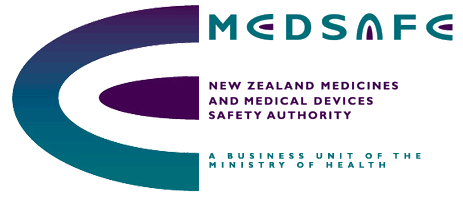 Name and designationCompany/organisation name and addressContact phone number and email addressI would like the comments I have provided to be kept confidential: (Please give reasons and identify specific sections of response if applicable. Reasons for requesting confidentiality must meet Official Information Act 1982 criteria)I would like the comments I have provided to be kept confidential: (Please give reasons and identify specific sections of response if applicable. Reasons for requesting confidentiality must meet Official Information Act 1982 criteria)Yes	 NoI would like my name to be removed from all documents prior to publication on the Medsafe website.I would like my name to be removed from all documents prior to publication on the Medsafe website. Yes	  NoI would like my name not to be included within the list of submissions published on the Medsafe website.I would like my name not to be included within the list of submissions published on the Medsafe website. Yes	  NoI am, or I represent, an organisation that is based in: New Zealand               Australia              Other (please specify):      I am, or I represent, a: (tick all that apply)I am, or I represent, a: (tick all that apply)I am, or I represent, a: (tick all that apply)I am, or I represent, a: (tick all that apply) Importer Manufacturer Supplier Sponsor Government Researcher Professional body Industry organisation Consumer organisation Member of the public Institution (e.g. university, hospital) Institution (e.g. university, hospital) Regulatory affairs consultant Laboratory professional Health professional – please indicate type of practice:       Health professional – please indicate type of practice:       Health professional – please indicate type of practice:       Health professional – please indicate type of practice:       Other - please specify:       Other - please specify:       Other - please specify:       Other - please specify:      Whether you support the proposed changes to warning statements regarding use in pregnancy. - Is there a need to include this wording on the packaging? - Is the wording acceptable? If you do not support the wording of the statements please make suggestions for alternatives acceptable to you.Do you agree with the proposed list of medicines this statements should apply to?- If you do not support this, please provide your reasoning. What is a suitable target date for implementation?- Please provide justification Are there any other comments you would like to make?